Clinic HoursFridays7-9 pmSaturdays11-1 pmsundays12-2 pm**First Sunday of the month onlyPEDIATRICS: Saturdays, 11-1pm(Appointments recommended)MIDWIFERY/WOMEN’S HEALTH:  Thursdays 10am- 2:30pm and Saturdays 11-1pm, by appointmentPSYCHIATRY: Third Friday of the monthNUTRITION: Saturdays, by appointmentwe are closed on holiday weekendswww.mcgpfreeclinic.org 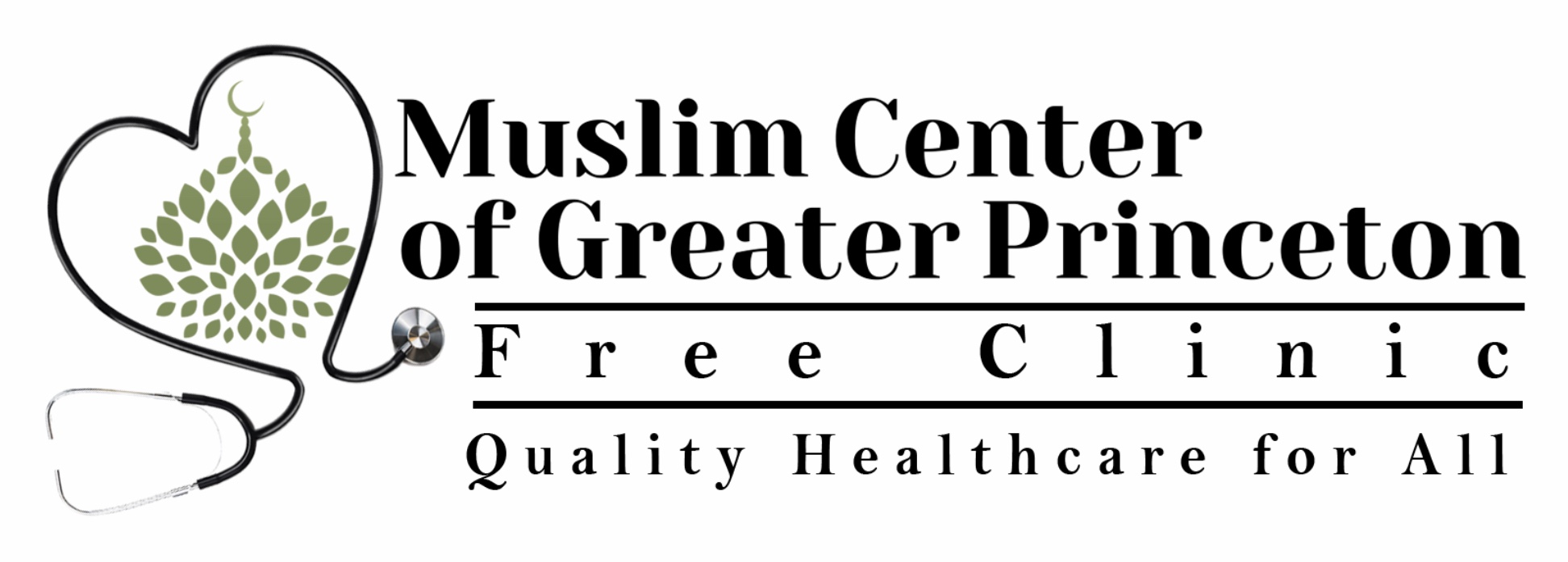 2030 OLD TRENTON ROAD, NJ 08550WE ARE HERE FOR YOUThe MCGP free clinic is a service provided to all; the clinic does not discriminate on the basis of race, ethnicity, national origin, religion, gender, age, disability, marital status, sexual orientation, or military status. We provide services to insured and uninsured patients.schedule an appointment today! Tel:609-336-7602Email: clinic@themuslimcenter.org609-336-76022030 OLD TRENTON ROAD, NJ 08550The MCGP Free Clinic is run by volunteer healthcare providers from the community. We are located at the Muslim Center of Greater Princeton. 2030 Old Trenton Road, West Windsor, NJ 08550Tel: 609-336-7602learn more on our website:www.mcgpfreeclinic.org609-336-7602Our Services includeprimary carePediatric carewomen’s healthlimited scpeciality care includesinitial evaluation by a cardiologist; treatment of arthritis;psychiatric care;nutrition consultations; initial pregnancy careREFERRALS TO OTHER SPECIALISTS MADE via Medina Community ClinicWe Provide basic onsite medical assistance to MCGP Saturday School students Basic medicines are provided free of charge to needy patients via Rahbar Trust/Medical Home Pharmacy Periodic Health Fairs provide Free Flu Shots, CPR Training, Routine Health Screeningwww.mcgpfreeclinic.orgour providersALLERGY/IMMUNOLOGY AND INFECTIOUS DISEASE: Dr. Shameen KhanCARDIOLOGY: Dr. Muhammad Usman Mustafa (Chairman)EMERGENCY MEDICINE: Dr. Hina Ghory (Credentialing Officer)GERIATRICS: Dr. Sajida MokhashiINTERNAL MEDICINE: Dr. Arif HussainDr. Farhan MalikDr. Shoaib MalikDr. Mariam ManiyaDr. Sadia Qazi (Medical Director)609-336-7602our providersNUTRITION: Maimoona Manzar, RDN (Registered Dietician/Nutritionist)PEDIATRICS: Dr. Farhat Nageen PSYCHIATRY: Dr. Haseeb KaziRHEUMATOLOGY: Dr. Qaisar UsmaniWOMEN’S HEALTH: Krystina Friedlander, CPM (Midwife)all services are provided free of charge